Датчик давления MCS с однополюсным переключателемОднополюсные выключатели используются в системах управления. Коммутация двигателя происходит через отдельный контактор.
Для специального применения выпускаются датчики с 1 или 2 переключающими контактами, а также с позолоченными контактами.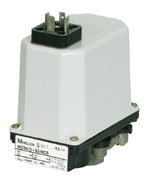 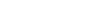 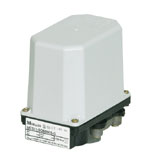 ВоплощениеПеречень 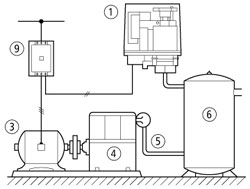 Для крупных компрессоров.Датчик давления MCS с трехполюсным переключателемТрехполюсные выключатели используются для подключения силовых цепей. Коммутация двигателя, к примеру компрессора, происходит напрямую, без дополнительного коммутационного оборудования.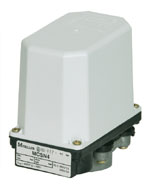 ВоплощениеПеречень 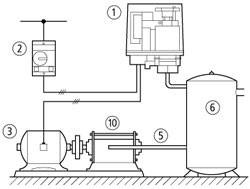 Для прямого подключения небольших и средних насосов.Датчик давления MCS с трехполюсным переключателем с клапаном сброса давленияТрехполюсные выключатели используются для подключения силовых цепей. Коммутация двигателя, к примеру компрессора, происходит напрямую, без дополнительного коммутационного оборудования.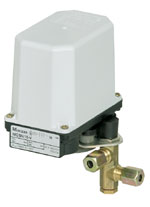 Клапан сброса давления обеспечивает ненагруженный пуск небольших и средних компрессоров.ВоплощениеПеречень 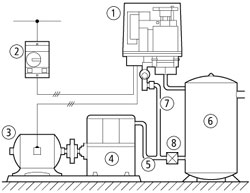 Датчик давления с трехполюсным выключателем и клапаном сброса давления.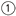 Датчик давления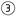 Двигатель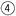 Компрессор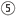 Напорная линия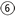 Напорный резервуар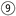 КонтакторДатчик давления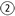 Автоматический выключатель защиты двигателяДвигательНапорная линияНапорный резервуар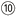 НасосДатчик давленияАвтоматический выключатель защиты двигателяДвигательКомпрессорНапорная линияНапорный резервуар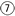 Клапан сброса давления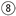 Обратный клапан